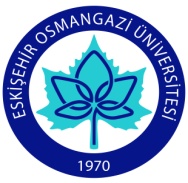 SAĞLIK BİLİMLERİ FAKÜLTESİ HEMŞİRELİK BÖLÜMÜ DERS BİLGİ FORMU
Tarih  						İmza	FACULTY OF HEALTH NURSING DEPARTMENT, INFORMATION FORM OF COURSEDate									SignatureDÖNEMBAHARDERSİN ADIHalk Sağlığı HemşireliğiKODU 281118001KOORDİNATÖRDoç. Dr. Özlem ÖRSALDERSİ VERENLERDoç. Dr. Özlem ÖRSALArş.Gör.Dr.Pınar DuruYARIYILHAFTALIK DERS SAATİHAFTALIK DERS SAATİHAFTALIK DERS SAATİHAFTALIK DERS SAATİYARIYILTeorikUygulamaUygulamaLaboratuarKredisiAKTSAKTSTÜRÜDİLİ8616160101616ZORUNLUTÜRKÇEDEĞERLENDİRME SİSTEMİDEĞERLENDİRME SİSTEMİDEĞERLENDİRME SİSTEMİDEĞERLENDİRME SİSTEMİDEĞERLENDİRME SİSTEMİDEĞERLENDİRME SİSTEMİDEĞERLENDİRME SİSTEMİDEĞERLENDİRME SİSTEMİDEĞERLENDİRME SİSTEMİDEĞERLENDİRME SİSTEMİYARIYIL İÇİ ÇALIŞMALARYARIYIL İÇİ ÇALIŞMALARYARIYIL İÇİ ÇALIŞMALARFaaliyet türüFaaliyet türüFaaliyet türüFaaliyet türüSayıSayı%YARIYIL İÇİ ÇALIŞMALARYARIYIL İÇİ ÇALIŞMALARYARIYIL İÇİ ÇALIŞMALARI. Ara SınavI. Ara SınavI. Ara SınavI. Ara Sınav1130YARIYIL İÇİ ÇALIŞMALARYARIYIL İÇİ ÇALIŞMALARYARIYIL İÇİ ÇALIŞMALARII. Ara SınavII. Ara SınavII. Ara SınavII. Ara Sınav1130YARIYIL İÇİ ÇALIŞMALARYARIYIL İÇİ ÇALIŞMALARYARIYIL İÇİ ÇALIŞMALARUygulamaUygulamaUygulamaUygulamaYARIYIL İÇİ ÇALIŞMALARYARIYIL İÇİ ÇALIŞMALARYARIYIL İÇİ ÇALIŞMALARÖdevÖdevÖdevÖdevYARIYIL İÇİ ÇALIŞMALARYARIYIL İÇİ ÇALIŞMALARYARIYIL İÇİ ÇALIŞMALARSunum/SeminerSunum/SeminerSunum/SeminerSunum/SeminerYARIYIL İÇİ ÇALIŞMALARYARIYIL İÇİ ÇALIŞMALARYARIYIL İÇİ ÇALIŞMALARYarıyıl Sonu SınavıYarıyıl Sonu SınavıYarıyıl Sonu SınavıYarıyıl Sonu Sınavı2240YARIYIL İÇİ ÇALIŞMALARYARIYIL İÇİ ÇALIŞMALARYARIYIL İÇİ ÇALIŞMALARTOPLAMTOPLAMTOPLAMTOPLAMÖNKOŞULLARÖNKOŞULLARÖNKOŞULLARİş Sağlığı ve Güvenliği dersini almış olmakİş Sağlığı ve Güvenliği dersini almış olmakİş Sağlığı ve Güvenliği dersini almış olmakİş Sağlığı ve Güvenliği dersini almış olmakİş Sağlığı ve Güvenliği dersini almış olmakİş Sağlığı ve Güvenliği dersini almış olmakİş Sağlığı ve Güvenliği dersini almış olmakİÇERİĞİİÇERİĞİİÇERİĞİBu ders: halk sağlığı hemşiresinin toplumun farklı kesimlerine yönelik temel rolleri ve sorumluluklarına ilişkin bilgi verirBu ders: halk sağlığı hemşiresinin toplumun farklı kesimlerine yönelik temel rolleri ve sorumluluklarına ilişkin bilgi verirBu ders: halk sağlığı hemşiresinin toplumun farklı kesimlerine yönelik temel rolleri ve sorumluluklarına ilişkin bilgi verirBu ders: halk sağlığı hemşiresinin toplumun farklı kesimlerine yönelik temel rolleri ve sorumluluklarına ilişkin bilgi verirBu ders: halk sağlığı hemşiresinin toplumun farklı kesimlerine yönelik temel rolleri ve sorumluluklarına ilişkin bilgi verirBu ders: halk sağlığı hemşiresinin toplumun farklı kesimlerine yönelik temel rolleri ve sorumluluklarına ilişkin bilgi verirBu ders: halk sağlığı hemşiresinin toplumun farklı kesimlerine yönelik temel rolleri ve sorumluluklarına ilişkin bilgi verirAMAÇLARIAMAÇLARIAMAÇLARIToplum, aile ve bireyin sağlığının geliştirilmesinden rehabilitasyona kadar ele alarak her yaş grubundaki bireylere, yaşadığı ve çalıştığı tüm alanlarda halk sağlığı hemşireliğinin nasıl uygulayacağının öğretilmesiToplum sağlığını bir program içerisinde yükseltecek temel bilgi, kavram ve ilkeleri; toplumun sağlık gereksinimlerinin saptanması, fiziksel ve sosyal çevrenin olumlu hale getirilmesi, ülkenin sağlık bakım sistemi doğrultusunda hastalık ve sağlığın her aşamasında gerekli profesyonel rolleri üstlenen birey, aile, grup ve toplumun sağlığını geliştiren, sürdüren ve hastalıklardan koruyan özel bir daldır.Toplum, aile ve bireyin sağlığının geliştirilmesinden rehabilitasyona kadar ele alarak her yaş grubundaki bireylere, yaşadığı ve çalıştığı tüm alanlarda halk sağlığı hemşireliğinin nasıl uygulayacağının öğretilmesiToplum sağlığını bir program içerisinde yükseltecek temel bilgi, kavram ve ilkeleri; toplumun sağlık gereksinimlerinin saptanması, fiziksel ve sosyal çevrenin olumlu hale getirilmesi, ülkenin sağlık bakım sistemi doğrultusunda hastalık ve sağlığın her aşamasında gerekli profesyonel rolleri üstlenen birey, aile, grup ve toplumun sağlığını geliştiren, sürdüren ve hastalıklardan koruyan özel bir daldır.Toplum, aile ve bireyin sağlığının geliştirilmesinden rehabilitasyona kadar ele alarak her yaş grubundaki bireylere, yaşadığı ve çalıştığı tüm alanlarda halk sağlığı hemşireliğinin nasıl uygulayacağının öğretilmesiToplum sağlığını bir program içerisinde yükseltecek temel bilgi, kavram ve ilkeleri; toplumun sağlık gereksinimlerinin saptanması, fiziksel ve sosyal çevrenin olumlu hale getirilmesi, ülkenin sağlık bakım sistemi doğrultusunda hastalık ve sağlığın her aşamasında gerekli profesyonel rolleri üstlenen birey, aile, grup ve toplumun sağlığını geliştiren, sürdüren ve hastalıklardan koruyan özel bir daldır.Toplum, aile ve bireyin sağlığının geliştirilmesinden rehabilitasyona kadar ele alarak her yaş grubundaki bireylere, yaşadığı ve çalıştığı tüm alanlarda halk sağlığı hemşireliğinin nasıl uygulayacağının öğretilmesiToplum sağlığını bir program içerisinde yükseltecek temel bilgi, kavram ve ilkeleri; toplumun sağlık gereksinimlerinin saptanması, fiziksel ve sosyal çevrenin olumlu hale getirilmesi, ülkenin sağlık bakım sistemi doğrultusunda hastalık ve sağlığın her aşamasında gerekli profesyonel rolleri üstlenen birey, aile, grup ve toplumun sağlığını geliştiren, sürdüren ve hastalıklardan koruyan özel bir daldır.Toplum, aile ve bireyin sağlığının geliştirilmesinden rehabilitasyona kadar ele alarak her yaş grubundaki bireylere, yaşadığı ve çalıştığı tüm alanlarda halk sağlığı hemşireliğinin nasıl uygulayacağının öğretilmesiToplum sağlığını bir program içerisinde yükseltecek temel bilgi, kavram ve ilkeleri; toplumun sağlık gereksinimlerinin saptanması, fiziksel ve sosyal çevrenin olumlu hale getirilmesi, ülkenin sağlık bakım sistemi doğrultusunda hastalık ve sağlığın her aşamasında gerekli profesyonel rolleri üstlenen birey, aile, grup ve toplumun sağlığını geliştiren, sürdüren ve hastalıklardan koruyan özel bir daldır.Toplum, aile ve bireyin sağlığının geliştirilmesinden rehabilitasyona kadar ele alarak her yaş grubundaki bireylere, yaşadığı ve çalıştığı tüm alanlarda halk sağlığı hemşireliğinin nasıl uygulayacağının öğretilmesiToplum sağlığını bir program içerisinde yükseltecek temel bilgi, kavram ve ilkeleri; toplumun sağlık gereksinimlerinin saptanması, fiziksel ve sosyal çevrenin olumlu hale getirilmesi, ülkenin sağlık bakım sistemi doğrultusunda hastalık ve sağlığın her aşamasında gerekli profesyonel rolleri üstlenen birey, aile, grup ve toplumun sağlığını geliştiren, sürdüren ve hastalıklardan koruyan özel bir daldır.Toplum, aile ve bireyin sağlığının geliştirilmesinden rehabilitasyona kadar ele alarak her yaş grubundaki bireylere, yaşadığı ve çalıştığı tüm alanlarda halk sağlığı hemşireliğinin nasıl uygulayacağının öğretilmesiToplum sağlığını bir program içerisinde yükseltecek temel bilgi, kavram ve ilkeleri; toplumun sağlık gereksinimlerinin saptanması, fiziksel ve sosyal çevrenin olumlu hale getirilmesi, ülkenin sağlık bakım sistemi doğrultusunda hastalık ve sağlığın her aşamasında gerekli profesyonel rolleri üstlenen birey, aile, grup ve toplumun sağlığını geliştiren, sürdüren ve hastalıklardan koruyan özel bir daldır.ÖĞRENİM ÇIKTILARIÖĞRENİM ÇIKTILARIÖĞRENİM ÇIKTILARIHalk Sağlığı hemşiresinin temel felsefesini bilmesiHalk Sağlığı hemşireliğinin tarihsel gelişimini bilmesi Sağlığın geliştirilmesinde ve sağlık eğitimindeki sorumluluğunu bilmesiHalk sağlığı hemşiresinin görev yetki ve sorumluluğunu bilmesiHalk Sağlığı hemşiresinin toplumun her yaş grubunda hemşirelik hizmetlerini ele alabilmesi Halk sağlığı hemşiresi olarak toplumun yaşam alanlarında hizmet sunabilmesiToplumdaki kurumlarla işbirliği içinde olmanın gereğini kavramasıAile Hemşireliği sürecini kullanarak amaca uygun ev ziyaretleri planlayıp gerçekleştirmesiHalk sağlığı hemşiresi olarak tüm çalışılan alanlara hizmet sunabilmesiHalk Sağlığı hemşiresinin temel felsefesini bilmesiHalk Sağlığı hemşireliğinin tarihsel gelişimini bilmesi Sağlığın geliştirilmesinde ve sağlık eğitimindeki sorumluluğunu bilmesiHalk sağlığı hemşiresinin görev yetki ve sorumluluğunu bilmesiHalk Sağlığı hemşiresinin toplumun her yaş grubunda hemşirelik hizmetlerini ele alabilmesi Halk sağlığı hemşiresi olarak toplumun yaşam alanlarında hizmet sunabilmesiToplumdaki kurumlarla işbirliği içinde olmanın gereğini kavramasıAile Hemşireliği sürecini kullanarak amaca uygun ev ziyaretleri planlayıp gerçekleştirmesiHalk sağlığı hemşiresi olarak tüm çalışılan alanlara hizmet sunabilmesiHalk Sağlığı hemşiresinin temel felsefesini bilmesiHalk Sağlığı hemşireliğinin tarihsel gelişimini bilmesi Sağlığın geliştirilmesinde ve sağlık eğitimindeki sorumluluğunu bilmesiHalk sağlığı hemşiresinin görev yetki ve sorumluluğunu bilmesiHalk Sağlığı hemşiresinin toplumun her yaş grubunda hemşirelik hizmetlerini ele alabilmesi Halk sağlığı hemşiresi olarak toplumun yaşam alanlarında hizmet sunabilmesiToplumdaki kurumlarla işbirliği içinde olmanın gereğini kavramasıAile Hemşireliği sürecini kullanarak amaca uygun ev ziyaretleri planlayıp gerçekleştirmesiHalk sağlığı hemşiresi olarak tüm çalışılan alanlara hizmet sunabilmesiHalk Sağlığı hemşiresinin temel felsefesini bilmesiHalk Sağlığı hemşireliğinin tarihsel gelişimini bilmesi Sağlığın geliştirilmesinde ve sağlık eğitimindeki sorumluluğunu bilmesiHalk sağlığı hemşiresinin görev yetki ve sorumluluğunu bilmesiHalk Sağlığı hemşiresinin toplumun her yaş grubunda hemşirelik hizmetlerini ele alabilmesi Halk sağlığı hemşiresi olarak toplumun yaşam alanlarında hizmet sunabilmesiToplumdaki kurumlarla işbirliği içinde olmanın gereğini kavramasıAile Hemşireliği sürecini kullanarak amaca uygun ev ziyaretleri planlayıp gerçekleştirmesiHalk sağlığı hemşiresi olarak tüm çalışılan alanlara hizmet sunabilmesiHalk Sağlığı hemşiresinin temel felsefesini bilmesiHalk Sağlığı hemşireliğinin tarihsel gelişimini bilmesi Sağlığın geliştirilmesinde ve sağlık eğitimindeki sorumluluğunu bilmesiHalk sağlığı hemşiresinin görev yetki ve sorumluluğunu bilmesiHalk Sağlığı hemşiresinin toplumun her yaş grubunda hemşirelik hizmetlerini ele alabilmesi Halk sağlığı hemşiresi olarak toplumun yaşam alanlarında hizmet sunabilmesiToplumdaki kurumlarla işbirliği içinde olmanın gereğini kavramasıAile Hemşireliği sürecini kullanarak amaca uygun ev ziyaretleri planlayıp gerçekleştirmesiHalk sağlığı hemşiresi olarak tüm çalışılan alanlara hizmet sunabilmesiHalk Sağlığı hemşiresinin temel felsefesini bilmesiHalk Sağlığı hemşireliğinin tarihsel gelişimini bilmesi Sağlığın geliştirilmesinde ve sağlık eğitimindeki sorumluluğunu bilmesiHalk sağlığı hemşiresinin görev yetki ve sorumluluğunu bilmesiHalk Sağlığı hemşiresinin toplumun her yaş grubunda hemşirelik hizmetlerini ele alabilmesi Halk sağlığı hemşiresi olarak toplumun yaşam alanlarında hizmet sunabilmesiToplumdaki kurumlarla işbirliği içinde olmanın gereğini kavramasıAile Hemşireliği sürecini kullanarak amaca uygun ev ziyaretleri planlayıp gerçekleştirmesiHalk sağlığı hemşiresi olarak tüm çalışılan alanlara hizmet sunabilmesiHalk Sağlığı hemşiresinin temel felsefesini bilmesiHalk Sağlığı hemşireliğinin tarihsel gelişimini bilmesi Sağlığın geliştirilmesinde ve sağlık eğitimindeki sorumluluğunu bilmesiHalk sağlığı hemşiresinin görev yetki ve sorumluluğunu bilmesiHalk Sağlığı hemşiresinin toplumun her yaş grubunda hemşirelik hizmetlerini ele alabilmesi Halk sağlığı hemşiresi olarak toplumun yaşam alanlarında hizmet sunabilmesiToplumdaki kurumlarla işbirliği içinde olmanın gereğini kavramasıAile Hemşireliği sürecini kullanarak amaca uygun ev ziyaretleri planlayıp gerçekleştirmesiHalk sağlığı hemşiresi olarak tüm çalışılan alanlara hizmet sunabilmesiKAYNAKLARKAYNAKLARKAYNAKLARGüler, Ç., Akın, L. (2015). “Halk Sağlığı Temel Bilgiler”, Hacettepe Yayın EviAksayan, S. ve diğerleri (1998), “Halk Sağlığı hemşireliği El kitabı”, Vehbi Koç Vakfı Yayınları, No:14Erdoğan S.,Nahçıvan N., Esin MN., Demirezen E., Coşansu G., Bulduk S. Seçginli S., Öztürk N. (2005) “Halk Sağlığı Hemşireliği Dersi Uygulama rehberi”, İstanbul Üniversitesi Yayınları, Sayı No: 4588, Öztek, Z., Kubilay, G.,(1993), “Toplum Sağlığı ve Hemşireliği”Somgür Yayıncılık, Ankara.ErciB.,Aydın Avcı İ., Hacıalioğlu N., Kılıç D., Tanrıverdi G. (2009) “Halk Sağlığı Hemşireliği”, Göktuğ yayıncılıkBertan, M., Güler, Ç.,(1997), “Halk Sağlığı Temel Bilgiler” Ankara.Dirican, R., Bilgel, N.,(1993), “Halk Sağlığı”, 2.Basım, Uludağ Üniversitesi Basımevi.Emiroğlu, O.N., Yıldız, A.N., (2001), “İşyeri Hemşireliği” Hasak& Sağlık Ve Sosyal Yardım Vakfı, Teknik Rapor No:6Eren, N.,Öztek, Z.,(1992), “Sağlık Ocağı Yönetimi” 5. Bs., Palme Yayınevi, Ankara.Clemen-Stone, S.,Mcguire, S.L., Eigsti, D.G.,(1998), “ComprehensiveCommunityHealthNursing: Family, Aggregate&CommunityPractice” 5 th Ed. Mosby.Hitchcock, J.E., Schubert, P.E., Thomas, S.A., (1999), “CommunityHealthNursing: Caring İn Action”DelmarPubl., AlbanyLundy, K.S.,Janes, S.,(2001) “CommunityHealthNursing: CaringForThePublic’sHealth”, JonesandBartletPub..Özvarış, Ş.B.,(2001) “Sağlık Eğitimi ve Sağlığı Geliştirme” Hacettepe Halk Sağlığı Vakfı, Ankara.Spradley, BW, Allender CA, (2001), “CommunityHealthNursingConcepsandPractice”, fifthedit. US Lippincott PublisherStanhope, M.,Lancester, J., (1996), “CommunityHealthNursing: PromotingHealth Of Aggregates, Families, İndividuals” 4 th Ed. Mosby, St. Louis.Stanhope, M.,Lancester, J.,(2000) “Community&PublicHealthNursing” 5th Ed. Mosby, St. Louis.Güler, Ç., Akın, L. (2015). “Halk Sağlığı Temel Bilgiler”, Hacettepe Yayın EviAksayan, S. ve diğerleri (1998), “Halk Sağlığı hemşireliği El kitabı”, Vehbi Koç Vakfı Yayınları, No:14Erdoğan S.,Nahçıvan N., Esin MN., Demirezen E., Coşansu G., Bulduk S. Seçginli S., Öztürk N. (2005) “Halk Sağlığı Hemşireliği Dersi Uygulama rehberi”, İstanbul Üniversitesi Yayınları, Sayı No: 4588, Öztek, Z., Kubilay, G.,(1993), “Toplum Sağlığı ve Hemşireliği”Somgür Yayıncılık, Ankara.ErciB.,Aydın Avcı İ., Hacıalioğlu N., Kılıç D., Tanrıverdi G. (2009) “Halk Sağlığı Hemşireliği”, Göktuğ yayıncılıkBertan, M., Güler, Ç.,(1997), “Halk Sağlığı Temel Bilgiler” Ankara.Dirican, R., Bilgel, N.,(1993), “Halk Sağlığı”, 2.Basım, Uludağ Üniversitesi Basımevi.Emiroğlu, O.N., Yıldız, A.N., (2001), “İşyeri Hemşireliği” Hasak& Sağlık Ve Sosyal Yardım Vakfı, Teknik Rapor No:6Eren, N.,Öztek, Z.,(1992), “Sağlık Ocağı Yönetimi” 5. Bs., Palme Yayınevi, Ankara.Clemen-Stone, S.,Mcguire, S.L., Eigsti, D.G.,(1998), “ComprehensiveCommunityHealthNursing: Family, Aggregate&CommunityPractice” 5 th Ed. Mosby.Hitchcock, J.E., Schubert, P.E., Thomas, S.A., (1999), “CommunityHealthNursing: Caring İn Action”DelmarPubl., AlbanyLundy, K.S.,Janes, S.,(2001) “CommunityHealthNursing: CaringForThePublic’sHealth”, JonesandBartletPub..Özvarış, Ş.B.,(2001) “Sağlık Eğitimi ve Sağlığı Geliştirme” Hacettepe Halk Sağlığı Vakfı, Ankara.Spradley, BW, Allender CA, (2001), “CommunityHealthNursingConcepsandPractice”, fifthedit. US Lippincott PublisherStanhope, M.,Lancester, J., (1996), “CommunityHealthNursing: PromotingHealth Of Aggregates, Families, İndividuals” 4 th Ed. Mosby, St. Louis.Stanhope, M.,Lancester, J.,(2000) “Community&PublicHealthNursing” 5th Ed. Mosby, St. Louis.Güler, Ç., Akın, L. (2015). “Halk Sağlığı Temel Bilgiler”, Hacettepe Yayın EviAksayan, S. ve diğerleri (1998), “Halk Sağlığı hemşireliği El kitabı”, Vehbi Koç Vakfı Yayınları, No:14Erdoğan S.,Nahçıvan N., Esin MN., Demirezen E., Coşansu G., Bulduk S. Seçginli S., Öztürk N. (2005) “Halk Sağlığı Hemşireliği Dersi Uygulama rehberi”, İstanbul Üniversitesi Yayınları, Sayı No: 4588, Öztek, Z., Kubilay, G.,(1993), “Toplum Sağlığı ve Hemşireliği”Somgür Yayıncılık, Ankara.ErciB.,Aydın Avcı İ., Hacıalioğlu N., Kılıç D., Tanrıverdi G. (2009) “Halk Sağlığı Hemşireliği”, Göktuğ yayıncılıkBertan, M., Güler, Ç.,(1997), “Halk Sağlığı Temel Bilgiler” Ankara.Dirican, R., Bilgel, N.,(1993), “Halk Sağlığı”, 2.Basım, Uludağ Üniversitesi Basımevi.Emiroğlu, O.N., Yıldız, A.N., (2001), “İşyeri Hemşireliği” Hasak& Sağlık Ve Sosyal Yardım Vakfı, Teknik Rapor No:6Eren, N.,Öztek, Z.,(1992), “Sağlık Ocağı Yönetimi” 5. Bs., Palme Yayınevi, Ankara.Clemen-Stone, S.,Mcguire, S.L., Eigsti, D.G.,(1998), “ComprehensiveCommunityHealthNursing: Family, Aggregate&CommunityPractice” 5 th Ed. Mosby.Hitchcock, J.E., Schubert, P.E., Thomas, S.A., (1999), “CommunityHealthNursing: Caring İn Action”DelmarPubl., AlbanyLundy, K.S.,Janes, S.,(2001) “CommunityHealthNursing: CaringForThePublic’sHealth”, JonesandBartletPub..Özvarış, Ş.B.,(2001) “Sağlık Eğitimi ve Sağlığı Geliştirme” Hacettepe Halk Sağlığı Vakfı, Ankara.Spradley, BW, Allender CA, (2001), “CommunityHealthNursingConcepsandPractice”, fifthedit. US Lippincott PublisherStanhope, M.,Lancester, J., (1996), “CommunityHealthNursing: PromotingHealth Of Aggregates, Families, İndividuals” 4 th Ed. Mosby, St. Louis.Stanhope, M.,Lancester, J.,(2000) “Community&PublicHealthNursing” 5th Ed. Mosby, St. Louis.Güler, Ç., Akın, L. (2015). “Halk Sağlığı Temel Bilgiler”, Hacettepe Yayın EviAksayan, S. ve diğerleri (1998), “Halk Sağlığı hemşireliği El kitabı”, Vehbi Koç Vakfı Yayınları, No:14Erdoğan S.,Nahçıvan N., Esin MN., Demirezen E., Coşansu G., Bulduk S. Seçginli S., Öztürk N. (2005) “Halk Sağlığı Hemşireliği Dersi Uygulama rehberi”, İstanbul Üniversitesi Yayınları, Sayı No: 4588, Öztek, Z., Kubilay, G.,(1993), “Toplum Sağlığı ve Hemşireliği”Somgür Yayıncılık, Ankara.ErciB.,Aydın Avcı İ., Hacıalioğlu N., Kılıç D., Tanrıverdi G. (2009) “Halk Sağlığı Hemşireliği”, Göktuğ yayıncılıkBertan, M., Güler, Ç.,(1997), “Halk Sağlığı Temel Bilgiler” Ankara.Dirican, R., Bilgel, N.,(1993), “Halk Sağlığı”, 2.Basım, Uludağ Üniversitesi Basımevi.Emiroğlu, O.N., Yıldız, A.N., (2001), “İşyeri Hemşireliği” Hasak& Sağlık Ve Sosyal Yardım Vakfı, Teknik Rapor No:6Eren, N.,Öztek, Z.,(1992), “Sağlık Ocağı Yönetimi” 5. Bs., Palme Yayınevi, Ankara.Clemen-Stone, S.,Mcguire, S.L., Eigsti, D.G.,(1998), “ComprehensiveCommunityHealthNursing: Family, Aggregate&CommunityPractice” 5 th Ed. Mosby.Hitchcock, J.E., Schubert, P.E., Thomas, S.A., (1999), “CommunityHealthNursing: Caring İn Action”DelmarPubl., AlbanyLundy, K.S.,Janes, S.,(2001) “CommunityHealthNursing: CaringForThePublic’sHealth”, JonesandBartletPub..Özvarış, Ş.B.,(2001) “Sağlık Eğitimi ve Sağlığı Geliştirme” Hacettepe Halk Sağlığı Vakfı, Ankara.Spradley, BW, Allender CA, (2001), “CommunityHealthNursingConcepsandPractice”, fifthedit. US Lippincott PublisherStanhope, M.,Lancester, J., (1996), “CommunityHealthNursing: PromotingHealth Of Aggregates, Families, İndividuals” 4 th Ed. Mosby, St. Louis.Stanhope, M.,Lancester, J.,(2000) “Community&PublicHealthNursing” 5th Ed. Mosby, St. Louis.Güler, Ç., Akın, L. (2015). “Halk Sağlığı Temel Bilgiler”, Hacettepe Yayın EviAksayan, S. ve diğerleri (1998), “Halk Sağlığı hemşireliği El kitabı”, Vehbi Koç Vakfı Yayınları, No:14Erdoğan S.,Nahçıvan N., Esin MN., Demirezen E., Coşansu G., Bulduk S. Seçginli S., Öztürk N. (2005) “Halk Sağlığı Hemşireliği Dersi Uygulama rehberi”, İstanbul Üniversitesi Yayınları, Sayı No: 4588, Öztek, Z., Kubilay, G.,(1993), “Toplum Sağlığı ve Hemşireliği”Somgür Yayıncılık, Ankara.ErciB.,Aydın Avcı İ., Hacıalioğlu N., Kılıç D., Tanrıverdi G. (2009) “Halk Sağlığı Hemşireliği”, Göktuğ yayıncılıkBertan, M., Güler, Ç.,(1997), “Halk Sağlığı Temel Bilgiler” Ankara.Dirican, R., Bilgel, N.,(1993), “Halk Sağlığı”, 2.Basım, Uludağ Üniversitesi Basımevi.Emiroğlu, O.N., Yıldız, A.N., (2001), “İşyeri Hemşireliği” Hasak& Sağlık Ve Sosyal Yardım Vakfı, Teknik Rapor No:6Eren, N.,Öztek, Z.,(1992), “Sağlık Ocağı Yönetimi” 5. Bs., Palme Yayınevi, Ankara.Clemen-Stone, S.,Mcguire, S.L., Eigsti, D.G.,(1998), “ComprehensiveCommunityHealthNursing: Family, Aggregate&CommunityPractice” 5 th Ed. Mosby.Hitchcock, J.E., Schubert, P.E., Thomas, S.A., (1999), “CommunityHealthNursing: Caring İn Action”DelmarPubl., AlbanyLundy, K.S.,Janes, S.,(2001) “CommunityHealthNursing: CaringForThePublic’sHealth”, JonesandBartletPub..Özvarış, Ş.B.,(2001) “Sağlık Eğitimi ve Sağlığı Geliştirme” Hacettepe Halk Sağlığı Vakfı, Ankara.Spradley, BW, Allender CA, (2001), “CommunityHealthNursingConcepsandPractice”, fifthedit. US Lippincott PublisherStanhope, M.,Lancester, J., (1996), “CommunityHealthNursing: PromotingHealth Of Aggregates, Families, İndividuals” 4 th Ed. Mosby, St. Louis.Stanhope, M.,Lancester, J.,(2000) “Community&PublicHealthNursing” 5th Ed. Mosby, St. Louis.Güler, Ç., Akın, L. (2015). “Halk Sağlığı Temel Bilgiler”, Hacettepe Yayın EviAksayan, S. ve diğerleri (1998), “Halk Sağlığı hemşireliği El kitabı”, Vehbi Koç Vakfı Yayınları, No:14Erdoğan S.,Nahçıvan N., Esin MN., Demirezen E., Coşansu G., Bulduk S. Seçginli S., Öztürk N. (2005) “Halk Sağlığı Hemşireliği Dersi Uygulama rehberi”, İstanbul Üniversitesi Yayınları, Sayı No: 4588, Öztek, Z., Kubilay, G.,(1993), “Toplum Sağlığı ve Hemşireliği”Somgür Yayıncılık, Ankara.ErciB.,Aydın Avcı İ., Hacıalioğlu N., Kılıç D., Tanrıverdi G. (2009) “Halk Sağlığı Hemşireliği”, Göktuğ yayıncılıkBertan, M., Güler, Ç.,(1997), “Halk Sağlığı Temel Bilgiler” Ankara.Dirican, R., Bilgel, N.,(1993), “Halk Sağlığı”, 2.Basım, Uludağ Üniversitesi Basımevi.Emiroğlu, O.N., Yıldız, A.N., (2001), “İşyeri Hemşireliği” Hasak& Sağlık Ve Sosyal Yardım Vakfı, Teknik Rapor No:6Eren, N.,Öztek, Z.,(1992), “Sağlık Ocağı Yönetimi” 5. Bs., Palme Yayınevi, Ankara.Clemen-Stone, S.,Mcguire, S.L., Eigsti, D.G.,(1998), “ComprehensiveCommunityHealthNursing: Family, Aggregate&CommunityPractice” 5 th Ed. Mosby.Hitchcock, J.E., Schubert, P.E., Thomas, S.A., (1999), “CommunityHealthNursing: Caring İn Action”DelmarPubl., AlbanyLundy, K.S.,Janes, S.,(2001) “CommunityHealthNursing: CaringForThePublic’sHealth”, JonesandBartletPub..Özvarış, Ş.B.,(2001) “Sağlık Eğitimi ve Sağlığı Geliştirme” Hacettepe Halk Sağlığı Vakfı, Ankara.Spradley, BW, Allender CA, (2001), “CommunityHealthNursingConcepsandPractice”, fifthedit. US Lippincott PublisherStanhope, M.,Lancester, J., (1996), “CommunityHealthNursing: PromotingHealth Of Aggregates, Families, İndividuals” 4 th Ed. Mosby, St. Louis.Stanhope, M.,Lancester, J.,(2000) “Community&PublicHealthNursing” 5th Ed. Mosby, St. Louis.Güler, Ç., Akın, L. (2015). “Halk Sağlığı Temel Bilgiler”, Hacettepe Yayın EviAksayan, S. ve diğerleri (1998), “Halk Sağlığı hemşireliği El kitabı”, Vehbi Koç Vakfı Yayınları, No:14Erdoğan S.,Nahçıvan N., Esin MN., Demirezen E., Coşansu G., Bulduk S. Seçginli S., Öztürk N. (2005) “Halk Sağlığı Hemşireliği Dersi Uygulama rehberi”, İstanbul Üniversitesi Yayınları, Sayı No: 4588, Öztek, Z., Kubilay, G.,(1993), “Toplum Sağlığı ve Hemşireliği”Somgür Yayıncılık, Ankara.ErciB.,Aydın Avcı İ., Hacıalioğlu N., Kılıç D., Tanrıverdi G. (2009) “Halk Sağlığı Hemşireliği”, Göktuğ yayıncılıkBertan, M., Güler, Ç.,(1997), “Halk Sağlığı Temel Bilgiler” Ankara.Dirican, R., Bilgel, N.,(1993), “Halk Sağlığı”, 2.Basım, Uludağ Üniversitesi Basımevi.Emiroğlu, O.N., Yıldız, A.N., (2001), “İşyeri Hemşireliği” Hasak& Sağlık Ve Sosyal Yardım Vakfı, Teknik Rapor No:6Eren, N.,Öztek, Z.,(1992), “Sağlık Ocağı Yönetimi” 5. Bs., Palme Yayınevi, Ankara.Clemen-Stone, S.,Mcguire, S.L., Eigsti, D.G.,(1998), “ComprehensiveCommunityHealthNursing: Family, Aggregate&CommunityPractice” 5 th Ed. Mosby.Hitchcock, J.E., Schubert, P.E., Thomas, S.A., (1999), “CommunityHealthNursing: Caring İn Action”DelmarPubl., AlbanyLundy, K.S.,Janes, S.,(2001) “CommunityHealthNursing: CaringForThePublic’sHealth”, JonesandBartletPub..Özvarış, Ş.B.,(2001) “Sağlık Eğitimi ve Sağlığı Geliştirme” Hacettepe Halk Sağlığı Vakfı, Ankara.Spradley, BW, Allender CA, (2001), “CommunityHealthNursingConcepsandPractice”, fifthedit. US Lippincott PublisherStanhope, M.,Lancester, J., (1996), “CommunityHealthNursing: PromotingHealth Of Aggregates, Families, İndividuals” 4 th Ed. Mosby, St. Louis.Stanhope, M.,Lancester, J.,(2000) “Community&PublicHealthNursing” 5th Ed. Mosby, St. Louis.ÖĞRETİM YÖNTEMLERİÖĞRETİM YÖNTEMLERİÖĞRETİM YÖNTEMLERİTeorikTeorikTeorikTeorikTeorikTeorikTeorikDERS AKIŞIDERS AKIŞIHAFTAKONULAR1Ekle – Sil 2Sağlık ve Halk Sağlığı kavramları3Sağlığı koruma düzeyleriSağlığı koruma düzeylerine göre sağlık hizmeti veren kuruluşların belirlenmesi4Türkiye’nin Sağlık yapılanması ve sağlık sistemi Günümüzde ki Türkiye’nin Sağlık sistemi ve birinci basamakta hemşire5Toplumu tanıma, Toplum ruh sağlığı6Çevre sağlığı, Bulaşıcı hastalıklar ve Bağışıklama7İşçi ve işyeri sağlığı hemşireliği8Aile sağlığı hemşireliği - Ev ziyaretleri9Ana Çocuk Sağlığı Sorunları ve Hemşirelik Bakımı10Okul Sağlığı Hemşireliği11Adölesan Sağlığı ve Hemşireliği   12Erişkin sağlığında hemşirelik  (Kadın ve erkek sağlığı)13Yaşlı sağlığı ve evde bakım hemşireliği  NOPROGRAM ÇIKTILARINA KATKISI3211Hemşirelik Eğitiminde Temel Kavramları Tanıma Becerisix2Temel Kavramları Merkeze Alarak Etik Problemlere Yaklaşma Becerisix3Hemşirelik ve Sağlık Bilimlerine İlişkin Bilgi sahibi olma ve Edindiği Bilgileri uygulama Becerisix4Disiplinler-arası Takım Çalışması Yapabilme Becerisix5Hemşirelik Eğitiminde, Tıbbi Problemleri Tanıma, Formülize Etme ve Çözme Becerisix6Etkin Yazılı ve Sözlü İletişim/Sunum Becerisix7Mesleki ve Etik Sorumluluğu Anlama ve Uygulama Becerisix8Yaşam Boyu Öğrenimin Önemini Kavrama ve Uygulama Becerisix1:Hiç Katkısı Yok. 2:Kısmen Katkısı Var. 3:Tam Katkısı Var.1:Hiç Katkısı Yok. 2:Kısmen Katkısı Var. 3:Tam Katkısı Var.1:Hiç Katkısı Yok. 2:Kısmen Katkısı Var. 3:Tam Katkısı Var.1:Hiç Katkısı Yok. 2:Kısmen Katkısı Var. 3:Tam Katkısı Var.1:Hiç Katkısı Yok. 2:Kısmen Katkısı Var. 3:Tam Katkısı Var.TERMSpringCOURSE TITLEPublicHealthNursingCODE 281118001COORDINATORAssoc. Dr. Özlem ÖRSALINSTRUCTORSAssoc. Dr. Özlem ÖRSALRes.Asst. Pınar DuruSEMESTERHOURS PER WEEKHOURS PER WEEKHOURS PER WEEKHOURS PER WEEKSEMESTERTheoryPracticeLaboratoryLaboratoryCreditECTSTYPETYPELANGUAGE8616001016CompulsoryCompulsoryTURKİSHASSESMENT SYSTEMASSESMENT SYSTEMASSESMENT SYSTEMASSESMENT SYSTEMASSESMENT SYSTEMASSESMENT SYSTEMASSESMENT SYSTEMASSESMENT SYSTEMASSESMENT SYSTEMASSESMENT SYSTEMIN-TERM STUDIESIN-TERM STUDIESIN-TERM STUDIESIN-TERM STUDIESFaaliyet türüFaaliyet türüFaaliyet türüFaaliyet türüQuantityPercentageIN-TERM STUDIESIN-TERM STUDIESIN-TERM STUDIESIN-TERM STUDIESFirst MidTermFirst MidTermFirst MidTermFirst MidTerm130IN-TERM STUDIESIN-TERM STUDIESIN-TERM STUDIESIN-TERM STUDIESSecond MidTermSecond MidTermSecond MidTermSecond MidTerm130IN-TERM STUDIESIN-TERM STUDIESIN-TERM STUDIESIN-TERM STUDIESPracticePracticePracticePracticeIN-TERM STUDIESIN-TERM STUDIESIN-TERM STUDIESIN-TERM STUDIESHomeworkHomeworkHomeworkHomeworkIN-TERM STUDIESIN-TERM STUDIESIN-TERM STUDIESIN-TERM STUDIESPresentation/Preparing SeminerPresentation/Preparing SeminerPresentation/Preparing SeminerPresentation/Preparing SeminerIN-TERM STUDIESIN-TERM STUDIESIN-TERM STUDIESIN-TERM STUDIESFinal ExaminationFinal ExaminationFinal ExaminationFinal Examination140IN-TERM STUDIESIN-TERM STUDIESIN-TERM STUDIESIN-TERM STUDIESTOPLAMTOPLAMTOPLAMTOPLAMPREREQUISITESPREREQUISITESPREREQUISITESPREREQUISITESHavingtakentheOccupationalHealthandSafetycourseHavingtakentheOccupationalHealthandSafetycourseHavingtakentheOccupationalHealthandSafetycourseHavingtakentheOccupationalHealthandSafetycourseHavingtakentheOccupationalHealthandSafetycourseHavingtakentheOccupationalHealthandSafetycourseCONTENTSCONTENTSCONTENTSCONTENTSThislesson is aboutthefundementalrolesandtheresponsilities of Public’sHealthNurses ,directedtothevarriedparts of communityThislesson is aboutthefundementalrolesandtheresponsilities of Public’sHealthNurses ,directedtothevarriedparts of communityThislesson is aboutthefundementalrolesandtheresponsilities of Public’sHealthNurses ,directedtothevarriedparts of communityThislesson is aboutthefundementalrolesandtheresponsilities of Public’sHealthNurses ,directedtothevarriedparts of communityThislesson is aboutthefundementalrolesandtheresponsilities of Public’sHealthNurses ,directedtothevarriedparts of communityThislesson is aboutthefundementalrolesandtheresponsilities of Public’sHealthNurses ,directedtothevarriedparts of communityGOALSGOALSGOALSGOALSIt is toteach how topractisePublic’sHealthNursingforindividuals at allages in theallareastheyliveandworkbydealingwithcommunity,familyandindividuals’healthThiscourse is theindividual'sfamilyandthecommunity'sphysical, mentalandsocialhealthprotection, promotion, thepatient'shomecareandregaincommunityhealthandhealthservicesnecessaryforthecorrection of conditionsadverselyaffectingthesurroundingprimaryhealthcareapproachingthereviewprocess, andprovidesconsistentlyimplemented.It is toteach how topractisePublic’sHealthNursingforindividuals at allages in theallareastheyliveandworkbydealingwithcommunity,familyandindividuals’healthThiscourse is theindividual'sfamilyandthecommunity'sphysical, mentalandsocialhealthprotection, promotion, thepatient'shomecareandregaincommunityhealthandhealthservicesnecessaryforthecorrection of conditionsadverselyaffectingthesurroundingprimaryhealthcareapproachingthereviewprocess, andprovidesconsistentlyimplemented.It is toteach how topractisePublic’sHealthNursingforindividuals at allages in theallareastheyliveandworkbydealingwithcommunity,familyandindividuals’healthThiscourse is theindividual'sfamilyandthecommunity'sphysical, mentalandsocialhealthprotection, promotion, thepatient'shomecareandregaincommunityhealthandhealthservicesnecessaryforthecorrection of conditionsadverselyaffectingthesurroundingprimaryhealthcareapproachingthereviewprocess, andprovidesconsistentlyimplemented.It is toteach how topractisePublic’sHealthNursingforindividuals at allages in theallareastheyliveandworkbydealingwithcommunity,familyandindividuals’healthThiscourse is theindividual'sfamilyandthecommunity'sphysical, mentalandsocialhealthprotection, promotion, thepatient'shomecareandregaincommunityhealthandhealthservicesnecessaryforthecorrection of conditionsadverselyaffectingthesurroundingprimaryhealthcareapproachingthereviewprocess, andprovidesconsistentlyimplemented.It is toteach how topractisePublic’sHealthNursingforindividuals at allages in theallareastheyliveandworkbydealingwithcommunity,familyandindividuals’healthThiscourse is theindividual'sfamilyandthecommunity'sphysical, mentalandsocialhealthprotection, promotion, thepatient'shomecareandregaincommunityhealthandhealthservicesnecessaryforthecorrection of conditionsadverselyaffectingthesurroundingprimaryhealthcareapproachingthereviewprocess, andprovidesconsistentlyimplemented.It is toteach how topractisePublic’sHealthNursingforindividuals at allages in theallareastheyliveandworkbydealingwithcommunity,familyandindividuals’healthThiscourse is theindividual'sfamilyandthecommunity'sphysical, mentalandsocialhealthprotection, promotion, thepatient'shomecareandregaincommunityhealthandhealthservicesnecessaryforthecorrection of conditionsadverselyaffectingthesurroundingprimaryhealthcareapproachingthereviewprocess, andprovidesconsistentlyimplemented. LEARNİNG OUTCOMES LEARNİNG OUTCOMES LEARNİNG OUTCOMES LEARNİNG OUTCOMESPublic’sHealthNurses’ knowledgeabouttheirfundementalresponsibilitiesPublic’sHealthNurses’knowledgeaboutthehistoricalimprovement of Public’sHealthNursingPublic’sHealthNurses’ knowledgeabouttheirresponsibilitiesfor t he improvement of HealthandHealthEducationPublic’sHealthNurses’ knowledgeabouttheirduties, authoritiesandresponsibilitiesPublic’sHealthNurses’abilitytodealwithNursingservicesforthegoups at allages of communityTheabilitytopresent service in community’s life-areas as a Public’sHealthNurseTheabilitytoconceivethenecessarity of cooperationwiththeinstitutes in communityTheabilityto plan andtoperformhome-visitspropertotheirgoalsbyusingtheprocedure of FamilyNursingTheabilitytoconceivethenecessarity of cooperationwiththeinstitutes in communityPublic’sHealthNurses’ knowledgeabouttheirfundementalresponsibilitiesPublic’sHealthNurses’knowledgeaboutthehistoricalimprovement of Public’sHealthNursingPublic’sHealthNurses’ knowledgeabouttheirresponsibilitiesfor t he improvement of HealthandHealthEducationPublic’sHealthNurses’ knowledgeabouttheirduties, authoritiesandresponsibilitiesPublic’sHealthNurses’abilitytodealwithNursingservicesforthegoups at allages of communityTheabilitytopresent service in community’s life-areas as a Public’sHealthNurseTheabilitytoconceivethenecessarity of cooperationwiththeinstitutes in communityTheabilityto plan andtoperformhome-visitspropertotheirgoalsbyusingtheprocedure of FamilyNursingTheabilitytoconceivethenecessarity of cooperationwiththeinstitutes in communityPublic’sHealthNurses’ knowledgeabouttheirfundementalresponsibilitiesPublic’sHealthNurses’knowledgeaboutthehistoricalimprovement of Public’sHealthNursingPublic’sHealthNurses’ knowledgeabouttheirresponsibilitiesfor t he improvement of HealthandHealthEducationPublic’sHealthNurses’ knowledgeabouttheirduties, authoritiesandresponsibilitiesPublic’sHealthNurses’abilitytodealwithNursingservicesforthegoups at allages of communityTheabilitytopresent service in community’s life-areas as a Public’sHealthNurseTheabilitytoconceivethenecessarity of cooperationwiththeinstitutes in communityTheabilityto plan andtoperformhome-visitspropertotheirgoalsbyusingtheprocedure of FamilyNursingTheabilitytoconceivethenecessarity of cooperationwiththeinstitutes in communityPublic’sHealthNurses’ knowledgeabouttheirfundementalresponsibilitiesPublic’sHealthNurses’knowledgeaboutthehistoricalimprovement of Public’sHealthNursingPublic’sHealthNurses’ knowledgeabouttheirresponsibilitiesfor t he improvement of HealthandHealthEducationPublic’sHealthNurses’ knowledgeabouttheirduties, authoritiesandresponsibilitiesPublic’sHealthNurses’abilitytodealwithNursingservicesforthegoups at allages of communityTheabilitytopresent service in community’s life-areas as a Public’sHealthNurseTheabilitytoconceivethenecessarity of cooperationwiththeinstitutes in communityTheabilityto plan andtoperformhome-visitspropertotheirgoalsbyusingtheprocedure of FamilyNursingTheabilitytoconceivethenecessarity of cooperationwiththeinstitutes in communityPublic’sHealthNurses’ knowledgeabouttheirfundementalresponsibilitiesPublic’sHealthNurses’knowledgeaboutthehistoricalimprovement of Public’sHealthNursingPublic’sHealthNurses’ knowledgeabouttheirresponsibilitiesfor t he improvement of HealthandHealthEducationPublic’sHealthNurses’ knowledgeabouttheirduties, authoritiesandresponsibilitiesPublic’sHealthNurses’abilitytodealwithNursingservicesforthegoups at allages of communityTheabilitytopresent service in community’s life-areas as a Public’sHealthNurseTheabilitytoconceivethenecessarity of cooperationwiththeinstitutes in communityTheabilityto plan andtoperformhome-visitspropertotheirgoalsbyusingtheprocedure of FamilyNursingTheabilitytoconceivethenecessarity of cooperationwiththeinstitutes in communityPublic’sHealthNurses’ knowledgeabouttheirfundementalresponsibilitiesPublic’sHealthNurses’knowledgeaboutthehistoricalimprovement of Public’sHealthNursingPublic’sHealthNurses’ knowledgeabouttheirresponsibilitiesfor t he improvement of HealthandHealthEducationPublic’sHealthNurses’ knowledgeabouttheirduties, authoritiesandresponsibilitiesPublic’sHealthNurses’abilitytodealwithNursingservicesforthegoups at allages of communityTheabilitytopresent service in community’s life-areas as a Public’sHealthNurseTheabilitytoconceivethenecessarity of cooperationwiththeinstitutes in communityTheabilityto plan andtoperformhome-visitspropertotheirgoalsbyusingtheprocedure of FamilyNursingTheabilitytoconceivethenecessarity of cooperationwiththeinstitutes in communitySOURCESSOURCESSOURCESSOURCESGüler, Ç., Akın, L. (2015). “Halk Sağlığı Temel Bilgiler”, Hacettepe Yayın EviAksayan, S. ve diğerleri (1998), “Halk Sağlığı Hemşireliği El kitabı”, Vehbi Koç Vakfı Yayınları, No:14Erdoğan S.,Nahçıvan N., Esin MN., Demirezen E., Coşansu G., Bulduk S. Seçginli S., Öztürk N. (2005) “Halk Sağlığı Hemşireliği Dersi Uygulama rehberi”, İstanbul Üniversitesi Yayınları, Sayı No: 4588, Öztek, Z., Kubilay, G.,(1993), “Toplum Sağlığı ve Hemşireliği”Somgür Yayıncılık, Ankara.ErciB.,Aydın Avcı İ., Hacıalioğlu N., Kılıç D., Tanrıverdi G. (2009) “Halk Sağlığı Hemşireliği”, Göktuğ yayıncılıkBertan, M., Güler, Ç.,(1997), “Halk Sağlığı Temel Bilgiler” Ankara.Dirican, R., Bilgel, N.,(1993), “Halk Sağlığı”, 2.Basım, Uludağ Üniversitesi Basımevi.Emiroğlu, O.N., Yıldız, A.N., (2001), “İşyeri Hemşireliği” Hasak& Sağlık Ve Sosyal Yardım Vakfı, Teknik Rapor No:6Eren, N.,Öztek, Z.,(1992), “Sağlık Ocağı Yönetimi” 5. Bs., Palme Yayınevi, Ankara.Clemen-Stone, S.,Mcguire, S.L., Eigsti, D.G.,(1998), “ComprehensiveCommunityHealthNursing: Family, Aggregate&CommunityPractice” 5 th Ed. Mosby.Hitchcock, J.E., Schubert, P.E., Thomas, S.A., (1999), “CommunityHealthNursing: Caring İn Action”DelmarPubl., AlbanyLundy, K.S.,Janes, S.,(2001) “CommunityHealthNursing: CaringForThePublic’sHealth”, JonesandBartletPub..Özvarış, Ş.B.,(2001) “Sağlık Eğitimi ve Sağlığı Geliştirme” Hacettepe Halk Sağlığı Vakfı, Ankara.Spradley, BW, Allender CA, (2001), “CommunityHealthNursingConcepsandPractice”, fifthedit. US Lippincott PublisherStanhope, M.,Lancester, J., (1996), “CommunityHealthNursing: PromotingHealth Of Aggregates, Families, İndividuals” 4 th Ed. Mosby, St. Louis.Stanhope, M.,Lancester, J.,(2000) “Community&PublicHealthNursing” 5th Ed. Mosby, St. Louis.Güler, Ç., Akın, L. (2015). “Halk Sağlığı Temel Bilgiler”, Hacettepe Yayın EviAksayan, S. ve diğerleri (1998), “Halk Sağlığı Hemşireliği El kitabı”, Vehbi Koç Vakfı Yayınları, No:14Erdoğan S.,Nahçıvan N., Esin MN., Demirezen E., Coşansu G., Bulduk S. Seçginli S., Öztürk N. (2005) “Halk Sağlığı Hemşireliği Dersi Uygulama rehberi”, İstanbul Üniversitesi Yayınları, Sayı No: 4588, Öztek, Z., Kubilay, G.,(1993), “Toplum Sağlığı ve Hemşireliği”Somgür Yayıncılık, Ankara.ErciB.,Aydın Avcı İ., Hacıalioğlu N., Kılıç D., Tanrıverdi G. (2009) “Halk Sağlığı Hemşireliği”, Göktuğ yayıncılıkBertan, M., Güler, Ç.,(1997), “Halk Sağlığı Temel Bilgiler” Ankara.Dirican, R., Bilgel, N.,(1993), “Halk Sağlığı”, 2.Basım, Uludağ Üniversitesi Basımevi.Emiroğlu, O.N., Yıldız, A.N., (2001), “İşyeri Hemşireliği” Hasak& Sağlık Ve Sosyal Yardım Vakfı, Teknik Rapor No:6Eren, N.,Öztek, Z.,(1992), “Sağlık Ocağı Yönetimi” 5. Bs., Palme Yayınevi, Ankara.Clemen-Stone, S.,Mcguire, S.L., Eigsti, D.G.,(1998), “ComprehensiveCommunityHealthNursing: Family, Aggregate&CommunityPractice” 5 th Ed. Mosby.Hitchcock, J.E., Schubert, P.E., Thomas, S.A., (1999), “CommunityHealthNursing: Caring İn Action”DelmarPubl., AlbanyLundy, K.S.,Janes, S.,(2001) “CommunityHealthNursing: CaringForThePublic’sHealth”, JonesandBartletPub..Özvarış, Ş.B.,(2001) “Sağlık Eğitimi ve Sağlığı Geliştirme” Hacettepe Halk Sağlığı Vakfı, Ankara.Spradley, BW, Allender CA, (2001), “CommunityHealthNursingConcepsandPractice”, fifthedit. US Lippincott PublisherStanhope, M.,Lancester, J., (1996), “CommunityHealthNursing: PromotingHealth Of Aggregates, Families, İndividuals” 4 th Ed. Mosby, St. Louis.Stanhope, M.,Lancester, J.,(2000) “Community&PublicHealthNursing” 5th Ed. Mosby, St. Louis.Güler, Ç., Akın, L. (2015). “Halk Sağlığı Temel Bilgiler”, Hacettepe Yayın EviAksayan, S. ve diğerleri (1998), “Halk Sağlığı Hemşireliği El kitabı”, Vehbi Koç Vakfı Yayınları, No:14Erdoğan S.,Nahçıvan N., Esin MN., Demirezen E., Coşansu G., Bulduk S. Seçginli S., Öztürk N. (2005) “Halk Sağlığı Hemşireliği Dersi Uygulama rehberi”, İstanbul Üniversitesi Yayınları, Sayı No: 4588, Öztek, Z., Kubilay, G.,(1993), “Toplum Sağlığı ve Hemşireliği”Somgür Yayıncılık, Ankara.ErciB.,Aydın Avcı İ., Hacıalioğlu N., Kılıç D., Tanrıverdi G. (2009) “Halk Sağlığı Hemşireliği”, Göktuğ yayıncılıkBertan, M., Güler, Ç.,(1997), “Halk Sağlığı Temel Bilgiler” Ankara.Dirican, R., Bilgel, N.,(1993), “Halk Sağlığı”, 2.Basım, Uludağ Üniversitesi Basımevi.Emiroğlu, O.N., Yıldız, A.N., (2001), “İşyeri Hemşireliği” Hasak& Sağlık Ve Sosyal Yardım Vakfı, Teknik Rapor No:6Eren, N.,Öztek, Z.,(1992), “Sağlık Ocağı Yönetimi” 5. Bs., Palme Yayınevi, Ankara.Clemen-Stone, S.,Mcguire, S.L., Eigsti, D.G.,(1998), “ComprehensiveCommunityHealthNursing: Family, Aggregate&CommunityPractice” 5 th Ed. Mosby.Hitchcock, J.E., Schubert, P.E., Thomas, S.A., (1999), “CommunityHealthNursing: Caring İn Action”DelmarPubl., AlbanyLundy, K.S.,Janes, S.,(2001) “CommunityHealthNursing: CaringForThePublic’sHealth”, JonesandBartletPub..Özvarış, Ş.B.,(2001) “Sağlık Eğitimi ve Sağlığı Geliştirme” Hacettepe Halk Sağlığı Vakfı, Ankara.Spradley, BW, Allender CA, (2001), “CommunityHealthNursingConcepsandPractice”, fifthedit. US Lippincott PublisherStanhope, M.,Lancester, J., (1996), “CommunityHealthNursing: PromotingHealth Of Aggregates, Families, İndividuals” 4 th Ed. Mosby, St. Louis.Stanhope, M.,Lancester, J.,(2000) “Community&PublicHealthNursing” 5th Ed. Mosby, St. Louis.Güler, Ç., Akın, L. (2015). “Halk Sağlığı Temel Bilgiler”, Hacettepe Yayın EviAksayan, S. ve diğerleri (1998), “Halk Sağlığı Hemşireliği El kitabı”, Vehbi Koç Vakfı Yayınları, No:14Erdoğan S.,Nahçıvan N., Esin MN., Demirezen E., Coşansu G., Bulduk S. Seçginli S., Öztürk N. (2005) “Halk Sağlığı Hemşireliği Dersi Uygulama rehberi”, İstanbul Üniversitesi Yayınları, Sayı No: 4588, Öztek, Z., Kubilay, G.,(1993), “Toplum Sağlığı ve Hemşireliği”Somgür Yayıncılık, Ankara.ErciB.,Aydın Avcı İ., Hacıalioğlu N., Kılıç D., Tanrıverdi G. (2009) “Halk Sağlığı Hemşireliği”, Göktuğ yayıncılıkBertan, M., Güler, Ç.,(1997), “Halk Sağlığı Temel Bilgiler” Ankara.Dirican, R., Bilgel, N.,(1993), “Halk Sağlığı”, 2.Basım, Uludağ Üniversitesi Basımevi.Emiroğlu, O.N., Yıldız, A.N., (2001), “İşyeri Hemşireliği” Hasak& Sağlık Ve Sosyal Yardım Vakfı, Teknik Rapor No:6Eren, N.,Öztek, Z.,(1992), “Sağlık Ocağı Yönetimi” 5. Bs., Palme Yayınevi, Ankara.Clemen-Stone, S.,Mcguire, S.L., Eigsti, D.G.,(1998), “ComprehensiveCommunityHealthNursing: Family, Aggregate&CommunityPractice” 5 th Ed. Mosby.Hitchcock, J.E., Schubert, P.E., Thomas, S.A., (1999), “CommunityHealthNursing: Caring İn Action”DelmarPubl., AlbanyLundy, K.S.,Janes, S.,(2001) “CommunityHealthNursing: CaringForThePublic’sHealth”, JonesandBartletPub..Özvarış, Ş.B.,(2001) “Sağlık Eğitimi ve Sağlığı Geliştirme” Hacettepe Halk Sağlığı Vakfı, Ankara.Spradley, BW, Allender CA, (2001), “CommunityHealthNursingConcepsandPractice”, fifthedit. US Lippincott PublisherStanhope, M.,Lancester, J., (1996), “CommunityHealthNursing: PromotingHealth Of Aggregates, Families, İndividuals” 4 th Ed. Mosby, St. Louis.Stanhope, M.,Lancester, J.,(2000) “Community&PublicHealthNursing” 5th Ed. Mosby, St. Louis.Güler, Ç., Akın, L. (2015). “Halk Sağlığı Temel Bilgiler”, Hacettepe Yayın EviAksayan, S. ve diğerleri (1998), “Halk Sağlığı Hemşireliği El kitabı”, Vehbi Koç Vakfı Yayınları, No:14Erdoğan S.,Nahçıvan N., Esin MN., Demirezen E., Coşansu G., Bulduk S. Seçginli S., Öztürk N. (2005) “Halk Sağlığı Hemşireliği Dersi Uygulama rehberi”, İstanbul Üniversitesi Yayınları, Sayı No: 4588, Öztek, Z., Kubilay, G.,(1993), “Toplum Sağlığı ve Hemşireliği”Somgür Yayıncılık, Ankara.ErciB.,Aydın Avcı İ., Hacıalioğlu N., Kılıç D., Tanrıverdi G. (2009) “Halk Sağlığı Hemşireliği”, Göktuğ yayıncılıkBertan, M., Güler, Ç.,(1997), “Halk Sağlığı Temel Bilgiler” Ankara.Dirican, R., Bilgel, N.,(1993), “Halk Sağlığı”, 2.Basım, Uludağ Üniversitesi Basımevi.Emiroğlu, O.N., Yıldız, A.N., (2001), “İşyeri Hemşireliği” Hasak& Sağlık Ve Sosyal Yardım Vakfı, Teknik Rapor No:6Eren, N.,Öztek, Z.,(1992), “Sağlık Ocağı Yönetimi” 5. Bs., Palme Yayınevi, Ankara.Clemen-Stone, S.,Mcguire, S.L., Eigsti, D.G.,(1998), “ComprehensiveCommunityHealthNursing: Family, Aggregate&CommunityPractice” 5 th Ed. Mosby.Hitchcock, J.E., Schubert, P.E., Thomas, S.A., (1999), “CommunityHealthNursing: Caring İn Action”DelmarPubl., AlbanyLundy, K.S.,Janes, S.,(2001) “CommunityHealthNursing: CaringForThePublic’sHealth”, JonesandBartletPub..Özvarış, Ş.B.,(2001) “Sağlık Eğitimi ve Sağlığı Geliştirme” Hacettepe Halk Sağlığı Vakfı, Ankara.Spradley, BW, Allender CA, (2001), “CommunityHealthNursingConcepsandPractice”, fifthedit. US Lippincott PublisherStanhope, M.,Lancester, J., (1996), “CommunityHealthNursing: PromotingHealth Of Aggregates, Families, İndividuals” 4 th Ed. Mosby, St. Louis.Stanhope, M.,Lancester, J.,(2000) “Community&PublicHealthNursing” 5th Ed. Mosby, St. Louis.Güler, Ç., Akın, L. (2015). “Halk Sağlığı Temel Bilgiler”, Hacettepe Yayın EviAksayan, S. ve diğerleri (1998), “Halk Sağlığı Hemşireliği El kitabı”, Vehbi Koç Vakfı Yayınları, No:14Erdoğan S.,Nahçıvan N., Esin MN., Demirezen E., Coşansu G., Bulduk S. Seçginli S., Öztürk N. (2005) “Halk Sağlığı Hemşireliği Dersi Uygulama rehberi”, İstanbul Üniversitesi Yayınları, Sayı No: 4588, Öztek, Z., Kubilay, G.,(1993), “Toplum Sağlığı ve Hemşireliği”Somgür Yayıncılık, Ankara.ErciB.,Aydın Avcı İ., Hacıalioğlu N., Kılıç D., Tanrıverdi G. (2009) “Halk Sağlığı Hemşireliği”, Göktuğ yayıncılıkBertan, M., Güler, Ç.,(1997), “Halk Sağlığı Temel Bilgiler” Ankara.Dirican, R., Bilgel, N.,(1993), “Halk Sağlığı”, 2.Basım, Uludağ Üniversitesi Basımevi.Emiroğlu, O.N., Yıldız, A.N., (2001), “İşyeri Hemşireliği” Hasak& Sağlık Ve Sosyal Yardım Vakfı, Teknik Rapor No:6Eren, N.,Öztek, Z.,(1992), “Sağlık Ocağı Yönetimi” 5. Bs., Palme Yayınevi, Ankara.Clemen-Stone, S.,Mcguire, S.L., Eigsti, D.G.,(1998), “ComprehensiveCommunityHealthNursing: Family, Aggregate&CommunityPractice” 5 th Ed. Mosby.Hitchcock, J.E., Schubert, P.E., Thomas, S.A., (1999), “CommunityHealthNursing: Caring İn Action”DelmarPubl., AlbanyLundy, K.S.,Janes, S.,(2001) “CommunityHealthNursing: CaringForThePublic’sHealth”, JonesandBartletPub..Özvarış, Ş.B.,(2001) “Sağlık Eğitimi ve Sağlığı Geliştirme” Hacettepe Halk Sağlığı Vakfı, Ankara.Spradley, BW, Allender CA, (2001), “CommunityHealthNursingConcepsandPractice”, fifthedit. US Lippincott PublisherStanhope, M.,Lancester, J., (1996), “CommunityHealthNursing: PromotingHealth Of Aggregates, Families, İndividuals” 4 th Ed. Mosby, St. Louis.Stanhope, M.,Lancester, J.,(2000) “Community&PublicHealthNursing” 5th Ed. Mosby, St. Louis.TEACHING METHODSTEACHING METHODSTEACHING METHODSTEACHING METHODSTheoricTheoricTheoricTheoricTheoricTheoricCOURSE CONTENTCOURSE CONTENTWEEKTOPICS1Lesson-Enrolment2Health and The Concepts of Public’s Health3TheLevels of Protection of HealthDeterminingHealthInstitutesAccordingtotheLevels of Protection of Health4The Health Structure and The Health System of TurkeyThe Health System of Turkey at Present and Nurse at the First Stage5Reconition of CommunityCommunity Mental Health6Environment HealthInfectious Diseases and Immunization7WorkersandWorkplaceHealthNursing8Nursing of Family Health, Home-Visits9TheProblems of Mother-Child’sHealthandNursingCare10School Nursingand School Health11AdolescentHealthandNursing12Adult’sHealthNursing(WomenandMen’Health)13OldPeople’Healthand Home CareNursingNUMBERPROGRAM OUTCOMES3211Get a recognition of basisprinciples in Nursinginstitutionseducationx2Get an abilitytosolveethicalproblemswithbasicprinciplesx3NursinginstitutionseducationGather as well as applyknowledge of healthsciencesx4Function on multi-disciplinaryteamsx5Identify, formulate, andsolvemedicalandNursinginstitutionseducationproblemsx6Useeffectivewrittenand oral communication/presentationskillsx7Get an understanding of professionalandethicalresponsibilityx8Get a recognition of theneedfor, and an abilitytoengage in lifelonglearningx1:No contribution Yok. 2:Partially contribution. 3: Yescontribution1:No contribution Yok. 2:Partially contribution. 3: Yescontribution1:No contribution Yok. 2:Partially contribution. 3: Yescontribution1:No contribution Yok. 2:Partially contribution. 3: Yescontribution1:No contribution Yok. 2:Partially contribution. 3: Yescontribution